Warszawa, 30 grudnia 2020 r.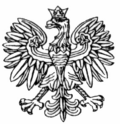 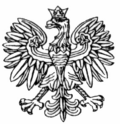      WNP-R.4131.23.2020.AWRada Miejska w Wyśmierzycach ul. Adama Mickiewicza 75 26-811 WyśmierzyceRozstrzygnięcie nadzorczeDziałając na podstawie art. 91 ust. 1 ustawy z dnia 8 marca 1990 r. o samorządzie gminnym (Dz. U. z 2020 r. poz. 713)stwierdzam nieważnośćuchwały Nr XXVIII/122/20 Rady Miejskiej w Wyśmierzycach z dnia 25 listopada 2020 r.                  w sprawie wprowadzenia Regulaminu utrzymania czystości i porządku na terenie Gminy Wyśmierzyce.UzasadnienieRada Miejska w Wyśmierzycach w dniu 25 listopada 2020 r. podjęła uchwałę w sprawie wprowadzenia Regulaminu utrzymania czystości i porządku na terenie Gminy Wyśmierzyce.Uchwała została doręczona organowi nadzoru w dniu 4 grudnia 2020 r.Podstawę prawną do wydania uchwały stanowi art. 4 ust. 1 ustawy z dnia 13 września 1996 r. o utrzymaniu czystości i porządku w gminach (Dz. U. z 2020 r. poz. 1439), zwanej dalej ustawą. Wskazać należy, że przepis ust. 1 stanowi upoważnienie dla rady gminy do uchwalenia regulaminu utrzymania czystości i porządku na terenie gminy.Regulamin, zgodnie z art. 4 ust. 2 ustawy, winien określać szczegółowe zasady utrzymania czystości i porządku na terenie gminy dotyczące:wymagań w zakresie:a) selektywnego zbierania i odbierania odpadów komunalnych obejmującego do najmniej: papier, metale, tworzywa sztuczne, szkło, odpady opakowaniowe wielomateriałowe oraz bioodpady,b) selektywnego zbierania odpadów komunalnych prowadzonego przez punkty selektywnego zbierania odpadów komunalnych w sposób umożliwiający łatwy dostęp dla wszystkich mieszkańców gminy które zapewniają przyjmowanie co najmniej odpadów komunalnych: wymienionych w lit. a, odpadów niebezpiecznych, przeterminowanych leków i chemikaliów, odpadów niekwalifikujących się do odpadów medycznych powstałych w gospodarstwie domowym w wyniku przyjmowania produktów leczniczych w formie iniekcji i prowadzenia monitoringu poziomu substancji we krwi, w szczególności igieł i strzykawek, zużytych baterii 
i akumulatorów, zużytego sprzętu elektrycznego i elektronicznego, mebli i innych odpadów wielkogabarytowych, zużytych opon,  odpadów budowlanych 
i rozbiórkowych oraz odpadów tekstyliów i odzieży.c)	uprzątania błota, śniegu, lodu i innych zanieczyszczeń z części nieruchomości służących do użytku publicznego,d)	mycia i naprawy pojazdów samochodowych poza myjniami i warsztatami naprawczymi;rodzaju i minimalnej pojemności pojemników lub worków, przeznaczonych do zbierania odpadów komunalnych na terenie nieruchomości,  w tym na terenach przeznaczonych do użytku publicznego oraz na drogach publicznych, warunków rozmieszczania tych pojemników i worków oraz utrzymania pojemników                                w odpowiednim stanie sanitarnym, porządkowym i technicznym, przy uwzględnieniu:a)	średniej ilości odpadów komunalnych wytwarzanych w gospodarstwach domowych bądź w innych źródłach,b)	liczby osób korzystających z tych pojemników lub worków2a) utrzymania w odpowiednim stanie sanitarnym i porządkowym miejsc gromadzeniaodpadówczęstotliwości i sposobu pozbywania się odpadów komunalnych i nieczystości ciekłych z terenu nieruchomości oraz z terenów przeznaczonych do użytku publicznego;(uchylony)innych wymagań wynikających z wojewódzkiego planu gospodarki odpadami;obowiązków osób utrzymujących zwierzęta domowe, mających na celu ochronę przed zagrożeniem lub uciążliwością dla ludzi oraz przed zanieczyszczeniem terenów przeznaczonych do wspólnego użytku;wymagań utrzymywania zwierząt gospodarskich na terenach wyłączonych z produkcji rolniczej, w tym także zakazu ich utrzymywania na określonych obszarach lub w poszczególnych nieruchomościach;wyznaczania obszarów podlegających obowiązkowej deratyzacji i terminów jej przeprowadzania.2a. Rada gminy może w regulaminie:1) wprowadzić obowiązek selektywnego zbierania i odbierania odpadów komunalnych innych niż wymienione w ust. 2 pkt 1 lit. a i b oraz określić wymagania w zakresie selektywnego zbierania tych odpadów;2) postanowić o zbieraniu odpadów stanowiących części roślin pochodzących z pielęgnacji terenów zielonych, ogrodów, parków i cmentarzy odrębnie od innych bioodpadów stanowiących odpady komunalne;3) określić dodatkowe warunki dotyczące ułatwienia prowadzenia selektywnego zbierania odpadów przez osoby niepełnosprawne, w szczególności niedowidzące;4) określić wymagania dotyczące kompostowania bioodpadów stanowiących odpady komunalne w kompostownikach przydomowych na terenie nieruchomości zabudowanych budynkami mieszkalnymi jednorodzinnymi oraz zwolnić właścicieli takich nieruchomości, 
w całości lub w części, z obowiązku posiadania pojemnika lub worka na te odpady;5) określić warunki uznania, że odpady, o których mowa w pkt 1 oraz w ust. 2 pkt 1 lit. a i b, są zbierane w sposób selektywny.Wymienione powyżej elementy mają charakter wyczerpujący, nie jest zatem dopuszczalna wykładnia rozszerzająca tego przepisu w odniesieniu do innych kwestii, które nie zostały w nim wymienione. W tej mierze wskazać należy, że unormowana w art. 7 Konstytucji RP zasada praworządności wymaga, by materia regulowana wydanym aktem normatywnym wynikała z upoważnienia ustawowego i nie przekraczała zakresu tego upoważnienia. Oznacza to, że każde unormowanie wykraczające poza udzielone upoważnienie jest naruszeniem normy upoważniającej, a więc stanowi naruszenie konstytucyjnych warunków legalności aktu prawa miejscowego wydanego na podstawie upoważnienia ustawowego. Za niezgodne ze wskazanymi wyżej przepisami należy uznać wszelkie przekroczenia granic upoważnienia ustawowego, a więc odejście od katalogu spraw enumeratywnie wymienionych w art. 4 ust. 2 ustawy, a przekazanych do unormowania regulaminem utrzymania czystości i porządku na terenie gminy. Jednocześnie, brak któregokolwiek  z obligatoryjnych elementów regulaminu jest istotnym naruszeniem prawa.W ocenie organu nadzoru, Rada Miejska nie wypełniła delegacji ustawowej wynikającej z upoważnienia z art. 4 ust. 2 pkt 1 lit. b ustawy o utrzymaniu czystości i porządku w gminach. W przyjętym regulaminie brak jest postanowień dotyczących wymogu selektywnego zbierania odpadów niebezpiecznych, odpadów niekwalifikujących się do odpadów medycznych powstałych w gospodarstwie domowym w wyniku przyjmowania produktów leczniczych w formie iniekcji i prowadzenia monitoringu poziomu substancji we krwi, w szczególności igieł 
i strzykawek, zużytych baterii i akumulatorów, odpadów budowlanych i rozbiórkowych oraz odpadów tekstyliów i odzieży. Po drugie w § 2 ust. 2 Regulaminu wprowadza się obowiązek selektywnego zbierania opakowań z papieru i tektury, opakowań z tworzyw sztucznych, opakowań ze szkła, z metali itp. podczas gdy ustawa stanowi o selektywnych zbieraniu odpadów opakowaniowych wielomateriałowych. Modyfikacja pojęcia ustawowego odpady opakowaniowe wielomateriałowe poprzez wskazanie innej nazwy frakcji tych odpadów, jest niedopuszczalna. W Regulaminie brak również postanowień dotyczących uprzątnięcia błota, śniegu, lodu 
i innych zanieczyszczeń z części nieruchomości służących do użytku publicznego, oraz mycia 
i naprawy pojazdów samochodowych poza myjniami i warsztatami naprawczymi.Ponadto:W § 8 ust. 3 Regulaminu Rada zapisała, że właścicieli nieruchomości zabudowanych budynkami mieszkalnymi jednorodzinnymi kompostujących odpady w kompostownikach przydomowych zwalnia się z obowiązku posiadania pojemnika lub worka na te odpady gdy m.in. kompostowanie nie będzie powodować uciążliwości dla nieruchomości sąsiednich.          W ocenie organu w ramach regulacji art. 4 ust 2 pkt 1 lit. c ustawy nie mieści się możliwość wprowadzania zakazów oraz regulacji stosunków sąsiedzkich. Regulacja dotycząca uciążliwości dla innych osób wkracza w regulację prawa sąsiedzkiego zawartą w art. 144 k.c.W § 13 ust. 2 Regulaminu określono zasady w zakresie opróżniania zbiorników bezodpływowych wskazując, że częstotliwość wywozu nieczystości winna wynikać ze zużycia wody i pojemności zbiornika. Zapis ten istotnie narusza prawo, albowiem przepis art. 4 ust. 2 pkt 3 ustawy o utrzymaniu czystości i porządku w gminach nakłada na radę gminy obowiązek określenia w regulaminie częstotliwości i sposobu pozbywania się nieczystości ciekłych. Rada powinna określić w regulaminie, w jakich odstępach czasowych właściciele nieruchomości mają pozbywać się nieczystości ciekłych; nie chodzi przy tym o wskazanie, kiedy to nastąpi, ale jak często ma być ono dokonywane. W § 18 ust. 1 Regulaminu Rada regulując obowiązek deratyzacji, wskazała jedynie obszary podlegające deratyzacji, natomiast nie wskazała terminów jej przeprowadzenia, co stanowi istotne naruszenie prawa.Z kolej w ust. 2 § 18 Regulaminu, Rada wprowadziła zapis odnoszący się do postępowania w przypadku wystąpienia populacji gryzoni. Tymczasem art. 4 ust. 2 pkt 8 ustawy daje podstawę jedynie do wyznaczania obszarów podlegających obowiązkowej deratyzacji i terminów jej przeprowadzenia, nie zaś do wskazywania dodatkowych obowiązków w tym zakresie.Wskazane wyżej uchybienia, a w szczególności wskazane braki w zakresie wymogu selekcji frakcji odpadów, jak również wskazane istotne naruszenia prawa, uzasadniają stwierdzenie nieważności uchwały w całości.Na niniejsze rozstrzygnięcie nadzorcze Gminie przysługuje skarga do Wojewódzkiego Sądu Administracyjnego w Warszawie w terminie 30 dni od daty doręczenia, wnoszona za pośrednictwem organu, który skarżone orzeczenie wydał.Informuję, że rozstrzygnięcie nadzorcze wstrzymuje wykonanie uchwały z mocy prawa, z dniem jego doręczenia.								Wojewoda Mazowiecki								   Konstanty Radziwiłł